                              Guía de apoyo al hogar “Comunicación”Pre KinderEstimadas familias; Un gusto saludarlos nuevamente, espero que se encuentren todos muy bien en sus hogares. Estas semanas, trabajaremos “Sonido Inicial y final vocálico”. Núcleo: Lenguaje verbal.Objetivo de aprendizaje: N°3. Descubrir en contextos lúdicos, atributos fonológicos de palabras conocidas, tales como conteo de palabras, segmentación y conteo de sílabas, identificación de sonidos finales e iniciales.Actividad N°1: Sonido inicial y final vocálico “Libro jugando con los sonidos 1”Primera semana, se trabajarán las páginas: 78,79, 80 y 81.Segunda semana: 26, 27 y 28.Caligrafía, libro “Torre de palabras, caligrafía kínder”.Se trabajarán las páginas: 27,35 y 95Actividad N°2:  Núcleo: Lenguaje verbal.Objetivo de aprendizaje: N°6 comprender contenidos explícitos de texto literarios y no literarios, a partir de la escucha atenta, describiendo información y realizando progresivamente inferencias y predicciones.En plataforma LIRMI y página web, encontrarán un nuevo video tutorial de lenguaje verbal. Se presenta la lectura de un cuento, los niños deben escuchar atentamente le lectura, el adulto puede ir pausando y realizando preguntas.  Finalmente, deben responder el cuestionario.Ahora que viste el video del cuento, responde las siguientes preguntas de forma oral.CUESTIONARIO 1.- ¿Cuál es el título del cuento?2.- ¿Qué contenía la caja que encontró el Erizo?3.- ¿Por qué el Erizo no pudo inflar el globo?4.- ¿Cuál de los personajes pudo inflar el globo?Actividad (para estudiantes que no tienen el texto): Une los objetos que comienzan con la misma silaba.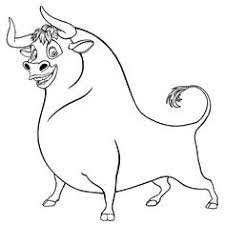 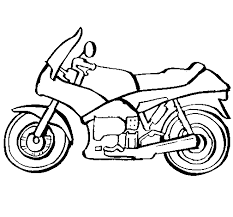 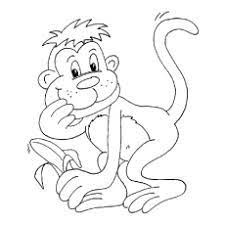 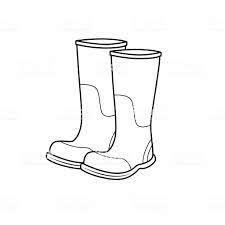 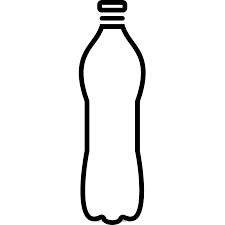 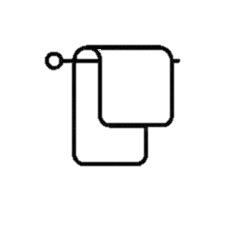 Por último, realice una fotografía a la guía (los que no tienen libro) o a una página del libro (los que tienen libro) y súbalo a la plataforma Lirmi, para que lo podamos evaluar.